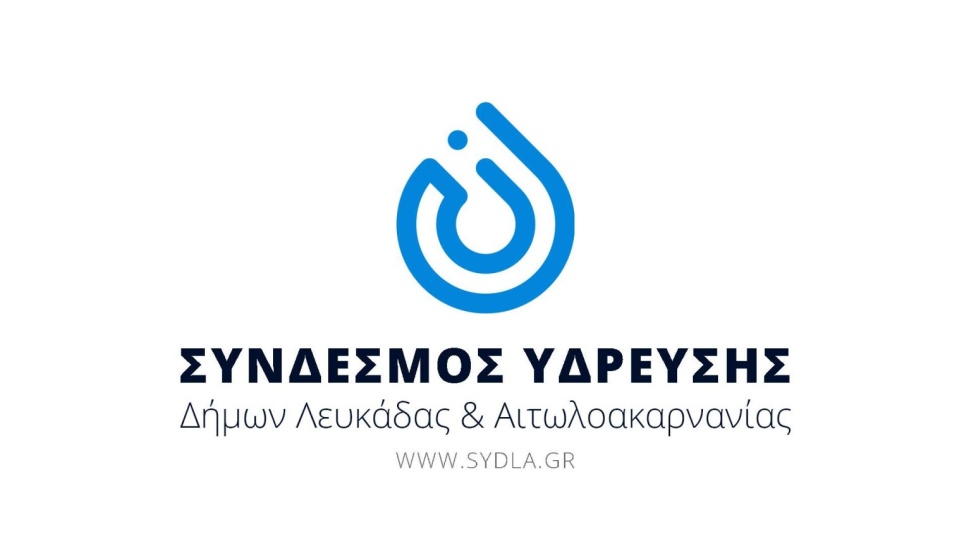 Λευκάδα, 27/9/2022ΑΝΑΚΟΙΝΩΣΗ - ΕΝΗΜΕΡΩΣΗΕξαιτίας της κακοκαιρίας προέκυψε βλάβη της ΔΕΗ που επηρέασε το αντλιοστάσιο του Ακτίου.  Μέχρι την αποκατάσταση των βλαβών θα παρατηρηθεί πτώση της πίεσης.  Ενημερώνουμε επίσης ότι, αύριο Τετάρτη 28/9/2022, θα πραγματοποιηθεί προγραμματισμένη διακοπή νερού, από τις 7πμ και έως ότου αποκατασταθεί βλάβη στον κεντρικό αγωγό Φ500, ανάμεσα από Άκτιο και Αγ. Νικόλαο.Ευχαριστούμε για την κατανόησή σας.Από τον Σύνδεσμο Ύδρευσης Δήμων Λευκάδας & Αιτωλοακαρνανίας